Union particulière pour la classification internationale des produits et des services aux fins de l’enregistrement des marques 
(Union de Nice)Comité d’expertsTrente-troisième sessionGenève, 1er – 5 mai 2023PROJET D’ORDRE DU JOUR RÉVISÉétabli par le SecrétariatOuverture de la session Élection d’un président et de deux vice-présidentsAdoption de l’ordre du jour
		Voir le présent document.Secteur d’activité
Les associations d’utilisateurs présentent leurs questions relatives à la classification de Nice Examen des propositions du groupe 1 (approbation à la majorité des quatre cinquièmes) après le vote 1 dans le NCLRMS
		Voir NCLRMS.Examen des propositions du groupe 2 après le vote 1 dans le NCLRMS
		Voir NCLRMS.Évaluation du processus de révision de la classification de Nice
		Voir le projet CE332, annexes 2-3.Prochaine session du comité d’expertsClôture de la session[Fin du document]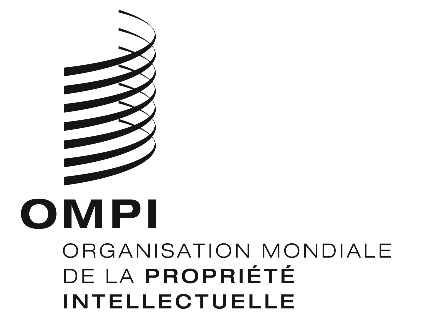 FCLIM/CE/33/1 PROV.2  CLIM/CE/33/1 PROV.2  CLIM/CE/33/1 PROV.2  ORIGINAL : ANGLAISORIGINAL : ANGLAISORIGINAL : ANGLAISDATE : 18 AVRIL 2023DATE : 18 AVRIL 2023DATE : 18 AVRIL 2023